CURRICULUM VITAEPersonal Information Personal Information Personal Information Personal Information 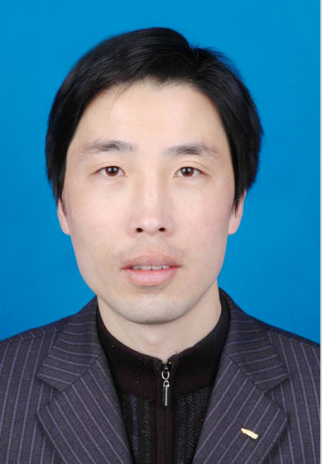 NameXianpei HongGendermalePosition TitlePosition TitleAssociate professorAssociate professorWorking DepartmentWorking DepartmentCollege of Economics and ManagementCollege of Economics and ManagementEmail xphong@mail.hzau.edu.cn xphong@mail.hzau.edu.cn xphong@mail.hzau.edu.cnAddressNo. 1, Shizishan street, Hongshan district, Wuhan, 430070, ChinaNo. 1, Shizishan street, Hongshan district, Wuhan, 430070, ChinaNo. 1, Shizishan street, Hongshan district, Wuhan, 430070, ChinaTel+86 13349988739+86 13349988739+86 13349988739+86 13349988739Research Interest Research Interest Research Interest Research Interest Research Interest Supply chain management, Innovation management, System optimization and decision scienceSupply chain management, Innovation management, System optimization and decision scienceSupply chain management, Innovation management, System optimization and decision scienceSupply chain management, Innovation management, System optimization and decision scienceSupply chain management, Innovation management, System optimization and decision scienceEducation & Working ExperienceEducation & Working ExperienceEducation & Working ExperienceEducation & Working ExperienceEducation & Working ExperienceWorking Experience                                                                2014/07–present      Huazhong Agricultural University2004/09–2010/08     Hubei University of Automotive Technology2003/07–2004/08     Varroca-TYC Co. Ltd.Education                                                                         2010/09–2014/06	Ph.D. candidate, Huazhong University of Science and Technology, majoring in Business Administration2008/09–2010/07	M.S., Huazhong University of Science and Technology, majoring in Business Management 1999/09–2003/07	  B.S.Mgt.Sci, Lanzhou Jiaotong University, majoring in Business AdministrationWorking Experience                                                                2014/07–present      Huazhong Agricultural University2004/09–2010/08     Hubei University of Automotive Technology2003/07–2004/08     Varroca-TYC Co. Ltd.Education                                                                         2010/09–2014/06	Ph.D. candidate, Huazhong University of Science and Technology, majoring in Business Administration2008/09–2010/07	M.S., Huazhong University of Science and Technology, majoring in Business Management 1999/09–2003/07	  B.S.Mgt.Sci, Lanzhou Jiaotong University, majoring in Business AdministrationWorking Experience                                                                2014/07–present      Huazhong Agricultural University2004/09–2010/08     Hubei University of Automotive Technology2003/07–2004/08     Varroca-TYC Co. Ltd.Education                                                                         2010/09–2014/06	Ph.D. candidate, Huazhong University of Science and Technology, majoring in Business Administration2008/09–2010/07	M.S., Huazhong University of Science and Technology, majoring in Business Management 1999/09–2003/07	  B.S.Mgt.Sci, Lanzhou Jiaotong University, majoring in Business AdministrationWorking Experience                                                                2014/07–present      Huazhong Agricultural University2004/09–2010/08     Hubei University of Automotive Technology2003/07–2004/08     Varroca-TYC Co. Ltd.Education                                                                         2010/09–2014/06	Ph.D. candidate, Huazhong University of Science and Technology, majoring in Business Administration2008/09–2010/07	M.S., Huazhong University of Science and Technology, majoring in Business Management 1999/09–2003/07	  B.S.Mgt.Sci, Lanzhou Jiaotong University, majoring in Business AdministrationWorking Experience                                                                2014/07–present      Huazhong Agricultural University2004/09–2010/08     Hubei University of Automotive Technology2003/07–2004/08     Varroca-TYC Co. Ltd.Education                                                                         2010/09–2014/06	Ph.D. candidate, Huazhong University of Science and Technology, majoring in Business Administration2008/09–2010/07	M.S., Huazhong University of Science and Technology, majoring in Business Management 1999/09–2003/07	  B.S.Mgt.Sci, Lanzhou Jiaotong University, majoring in Business AdministrationPublicationsPublicationsPublicationsPublicationsPublicationsXianpei Hong, Kannan Govindan, Lei Xu, Peng Du, 2016. Quantity and collection decisions in a closed-loop supply chain with technology licensing. European Journal of Operational Research (SCI, Forthcoming)Huaige Zhang, Xuejun Wang, Xianpei Hong, Ping Qing, 2016. Optimal licensing of uncertain patents in a differentiated stackelberg duopolistic competition market. International Review of Economics and Finance, 45, 215–229. (SSCI, Corresponding author)Xianpei Hong, Wang Chunyuan, Lei Xu, Ali Diabat, 2016. Multiple-vendor, multiple-retailer based vendor-managed inventory. Annals of Operations Research, 238(1), 277–297. (SCI)Xianpei Hong, Huaige Zhang, Qin Zhong, Liwen Liu, 2016. Optimal decisions of a hybrid manufacturing–remanufacturing system within a closed-loop supply chain. European Journal of Industrial Engineering, 10(1), 21–50. (SCI)Xianpei Hong, Lei Xu, Peng Du, Wenjuan Wang, 2015. Joint advertising, pricing and collection decisions in a closed-loop supply chain. International Journal of Production Economics, 167, 12–22. (SCI)Xianpei Hong, Qiang Lu, Lei Xu, Kannan Govindan, Ieva Meidutė, 2015. Licensing strategy for a stochastic R&D firm in a differentiated Cournot duopoly model. Inzinerine Ekonomika-Engineering Economics, 25(6), 478–488. (SSCI)Xianpei Hong, Dan Zhao, Zongjun Wang, 2015. Managing technology licensing for stochastic R&D: from the perspective of an enterprise information system. Enterprise Informantion Systems, doi: 10.1080/17517575.2015.1021855. (SCI, Forthcoming)Dan Zhao, Hongmin Chen, Xianpei Hong, Jingfang Liu., 2014. Technology licensing contracts with network effects. International Journal of Production Economics, 158, 136–144. (SCI)Xianpei Hong, Zongjun Wang, Dezhi Wang, Huaige Zhang, 2013. Decision models of closed-loop supply chain with remanufacturing under hybrid dual-channel collection. International Journal of Advanced Manufacturing Technology, 68(5-8), 1851–1865. (SCI)Xianpei Hong, Kannan Govindan, Lei Xu, Peng Du, 2016. Quantity and collection decisions in a closed-loop supply chain with technology licensing. European Journal of Operational Research (SCI, Forthcoming)Huaige Zhang, Xuejun Wang, Xianpei Hong, Ping Qing, 2016. Optimal licensing of uncertain patents in a differentiated stackelberg duopolistic competition market. International Review of Economics and Finance, 45, 215–229. (SSCI, Corresponding author)Xianpei Hong, Wang Chunyuan, Lei Xu, Ali Diabat, 2016. Multiple-vendor, multiple-retailer based vendor-managed inventory. Annals of Operations Research, 238(1), 277–297. (SCI)Xianpei Hong, Huaige Zhang, Qin Zhong, Liwen Liu, 2016. Optimal decisions of a hybrid manufacturing–remanufacturing system within a closed-loop supply chain. European Journal of Industrial Engineering, 10(1), 21–50. (SCI)Xianpei Hong, Lei Xu, Peng Du, Wenjuan Wang, 2015. Joint advertising, pricing and collection decisions in a closed-loop supply chain. International Journal of Production Economics, 167, 12–22. (SCI)Xianpei Hong, Qiang Lu, Lei Xu, Kannan Govindan, Ieva Meidutė, 2015. Licensing strategy for a stochastic R&D firm in a differentiated Cournot duopoly model. Inzinerine Ekonomika-Engineering Economics, 25(6), 478–488. (SSCI)Xianpei Hong, Dan Zhao, Zongjun Wang, 2015. Managing technology licensing for stochastic R&D: from the perspective of an enterprise information system. Enterprise Informantion Systems, doi: 10.1080/17517575.2015.1021855. (SCI, Forthcoming)Dan Zhao, Hongmin Chen, Xianpei Hong, Jingfang Liu., 2014. Technology licensing contracts with network effects. International Journal of Production Economics, 158, 136–144. (SCI)Xianpei Hong, Zongjun Wang, Dezhi Wang, Huaige Zhang, 2013. Decision models of closed-loop supply chain with remanufacturing under hybrid dual-channel collection. International Journal of Advanced Manufacturing Technology, 68(5-8), 1851–1865. (SCI)Xianpei Hong, Kannan Govindan, Lei Xu, Peng Du, 2016. Quantity and collection decisions in a closed-loop supply chain with technology licensing. European Journal of Operational Research (SCI, Forthcoming)Huaige Zhang, Xuejun Wang, Xianpei Hong, Ping Qing, 2016. Optimal licensing of uncertain patents in a differentiated stackelberg duopolistic competition market. International Review of Economics and Finance, 45, 215–229. (SSCI, Corresponding author)Xianpei Hong, Wang Chunyuan, Lei Xu, Ali Diabat, 2016. Multiple-vendor, multiple-retailer based vendor-managed inventory. Annals of Operations Research, 238(1), 277–297. (SCI)Xianpei Hong, Huaige Zhang, Qin Zhong, Liwen Liu, 2016. Optimal decisions of a hybrid manufacturing–remanufacturing system within a closed-loop supply chain. European Journal of Industrial Engineering, 10(1), 21–50. (SCI)Xianpei Hong, Lei Xu, Peng Du, Wenjuan Wang, 2015. Joint advertising, pricing and collection decisions in a closed-loop supply chain. International Journal of Production Economics, 167, 12–22. (SCI)Xianpei Hong, Qiang Lu, Lei Xu, Kannan Govindan, Ieva Meidutė, 2015. Licensing strategy for a stochastic R&D firm in a differentiated Cournot duopoly model. Inzinerine Ekonomika-Engineering Economics, 25(6), 478–488. (SSCI)Xianpei Hong, Dan Zhao, Zongjun Wang, 2015. Managing technology licensing for stochastic R&D: from the perspective of an enterprise information system. Enterprise Informantion Systems, doi: 10.1080/17517575.2015.1021855. (SCI, Forthcoming)Dan Zhao, Hongmin Chen, Xianpei Hong, Jingfang Liu., 2014. Technology licensing contracts with network effects. International Journal of Production Economics, 158, 136–144. (SCI)Xianpei Hong, Zongjun Wang, Dezhi Wang, Huaige Zhang, 2013. Decision models of closed-loop supply chain with remanufacturing under hybrid dual-channel collection. International Journal of Advanced Manufacturing Technology, 68(5-8), 1851–1865. (SCI)Xianpei Hong, Kannan Govindan, Lei Xu, Peng Du, 2016. Quantity and collection decisions in a closed-loop supply chain with technology licensing. European Journal of Operational Research (SCI, Forthcoming)Huaige Zhang, Xuejun Wang, Xianpei Hong, Ping Qing, 2016. Optimal licensing of uncertain patents in a differentiated stackelberg duopolistic competition market. International Review of Economics and Finance, 45, 215–229. (SSCI, Corresponding author)Xianpei Hong, Wang Chunyuan, Lei Xu, Ali Diabat, 2016. Multiple-vendor, multiple-retailer based vendor-managed inventory. Annals of Operations Research, 238(1), 277–297. (SCI)Xianpei Hong, Huaige Zhang, Qin Zhong, Liwen Liu, 2016. Optimal decisions of a hybrid manufacturing–remanufacturing system within a closed-loop supply chain. European Journal of Industrial Engineering, 10(1), 21–50. (SCI)Xianpei Hong, Lei Xu, Peng Du, Wenjuan Wang, 2015. Joint advertising, pricing and collection decisions in a closed-loop supply chain. International Journal of Production Economics, 167, 12–22. (SCI)Xianpei Hong, Qiang Lu, Lei Xu, Kannan Govindan, Ieva Meidutė, 2015. Licensing strategy for a stochastic R&D firm in a differentiated Cournot duopoly model. Inzinerine Ekonomika-Engineering Economics, 25(6), 478–488. (SSCI)Xianpei Hong, Dan Zhao, Zongjun Wang, 2015. Managing technology licensing for stochastic R&D: from the perspective of an enterprise information system. Enterprise Informantion Systems, doi: 10.1080/17517575.2015.1021855. (SCI, Forthcoming)Dan Zhao, Hongmin Chen, Xianpei Hong, Jingfang Liu., 2014. Technology licensing contracts with network effects. International Journal of Production Economics, 158, 136–144. (SCI)Xianpei Hong, Zongjun Wang, Dezhi Wang, Huaige Zhang, 2013. Decision models of closed-loop supply chain with remanufacturing under hybrid dual-channel collection. International Journal of Advanced Manufacturing Technology, 68(5-8), 1851–1865. (SCI)Xianpei Hong, Kannan Govindan, Lei Xu, Peng Du, 2016. Quantity and collection decisions in a closed-loop supply chain with technology licensing. European Journal of Operational Research (SCI, Forthcoming)Huaige Zhang, Xuejun Wang, Xianpei Hong, Ping Qing, 2016. Optimal licensing of uncertain patents in a differentiated stackelberg duopolistic competition market. International Review of Economics and Finance, 45, 215–229. (SSCI, Corresponding author)Xianpei Hong, Wang Chunyuan, Lei Xu, Ali Diabat, 2016. Multiple-vendor, multiple-retailer based vendor-managed inventory. Annals of Operations Research, 238(1), 277–297. (SCI)Xianpei Hong, Huaige Zhang, Qin Zhong, Liwen Liu, 2016. Optimal decisions of a hybrid manufacturing–remanufacturing system within a closed-loop supply chain. European Journal of Industrial Engineering, 10(1), 21–50. (SCI)Xianpei Hong, Lei Xu, Peng Du, Wenjuan Wang, 2015. Joint advertising, pricing and collection decisions in a closed-loop supply chain. International Journal of Production Economics, 167, 12–22. (SCI)Xianpei Hong, Qiang Lu, Lei Xu, Kannan Govindan, Ieva Meidutė, 2015. Licensing strategy for a stochastic R&D firm in a differentiated Cournot duopoly model. Inzinerine Ekonomika-Engineering Economics, 25(6), 478–488. (SSCI)Xianpei Hong, Dan Zhao, Zongjun Wang, 2015. Managing technology licensing for stochastic R&D: from the perspective of an enterprise information system. Enterprise Informantion Systems, doi: 10.1080/17517575.2015.1021855. (SCI, Forthcoming)Dan Zhao, Hongmin Chen, Xianpei Hong, Jingfang Liu., 2014. Technology licensing contracts with network effects. International Journal of Production Economics, 158, 136–144. (SCI)Xianpei Hong, Zongjun Wang, Dezhi Wang, Huaige Zhang, 2013. Decision models of closed-loop supply chain with remanufacturing under hybrid dual-channel collection. International Journal of Advanced Manufacturing Technology, 68(5-8), 1851–1865. (SCI)Additional Information Additional Information Additional Information Additional Information Additional Information Journal Reviewer                                                                       SCI Journal: Omega, International Journal of production Economics, International Journal of production Research, Journal of Cleaner Production, Computers & Operations ResearchSSCI Journal: Economic Modelling, The Manchester School.Journal Reviewer                                                                       SCI Journal: Omega, International Journal of production Economics, International Journal of production Research, Journal of Cleaner Production, Computers & Operations ResearchSSCI Journal: Economic Modelling, The Manchester School.Journal Reviewer                                                                       SCI Journal: Omega, International Journal of production Economics, International Journal of production Research, Journal of Cleaner Production, Computers & Operations ResearchSSCI Journal: Economic Modelling, The Manchester School.Journal Reviewer                                                                       SCI Journal: Omega, International Journal of production Economics, International Journal of production Research, Journal of Cleaner Production, Computers & Operations ResearchSSCI Journal: Economic Modelling, The Manchester School.Journal Reviewer                                                                       SCI Journal: Omega, International Journal of production Economics, International Journal of production Research, Journal of Cleaner Production, Computers & Operations ResearchSSCI Journal: Economic Modelling, The Manchester School.